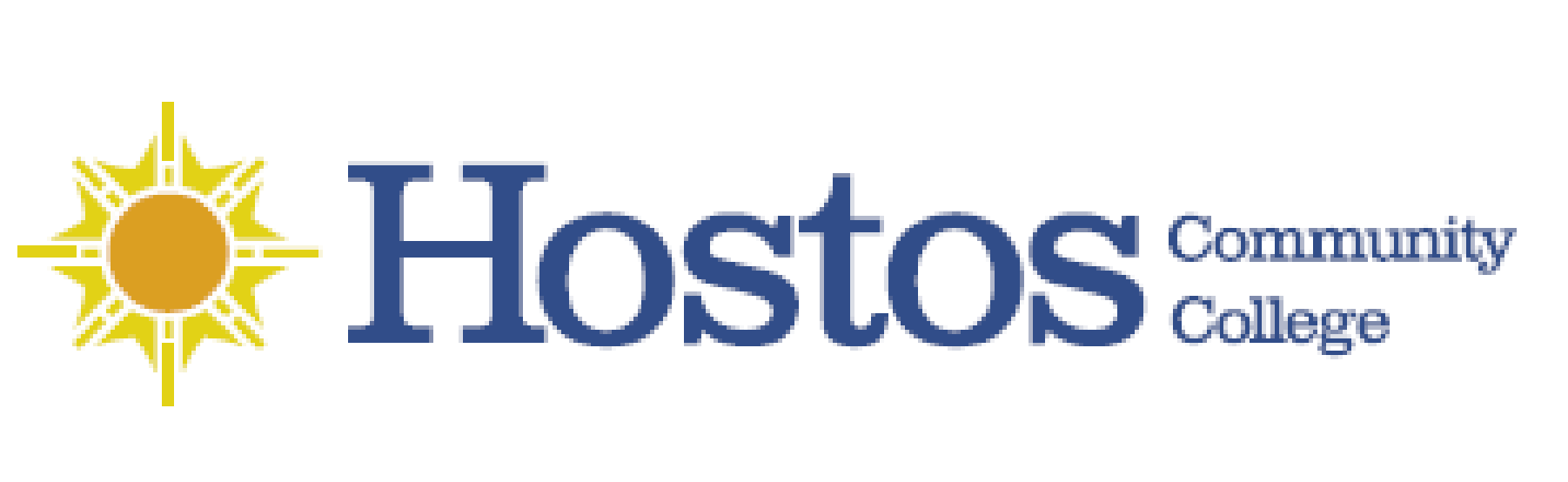 COLLEGE-WIDE CURRICULUM COMMITTEEHYFLEX in B502 and Online Meeting, CLICK THIS LINK TO JOINTuesday, May 02, 20233:30-5:00 pm MinutesPRESENT:Dean Babette AudantProfessor Kathleen DoyleMs. Yassine GayeProfessor Christine Hutchins (chair)Professor Manual LivingstonProfessor Karin LundbergProfessor Ana OzunaMr. David PrimakMs. Silvia ReyesMs. Elizabeth SotoProfessor Olga SteinbergGuests:Ms. Johanna Arroyo Peralta (Curriculum Office)Professor Humberto Ballesteros (Humanities)Ms. Wendy Small-Taylor (Curriculum Office)Professor Norberto Valdes-Portela (Behavioral and Social Sciences) Absent: Professor Nancy Genova, Professor Carol Huie, Professor Sonia Maldonado, Professor Jennifer TangCall to OrderAcceptance of CWCC agenda for meeting 02 May 2023 (see link to agenda)Approval of CWCC minutes for meeting 04 April 2023 (see link to minutes)Curricular Items – To be voted onLiberal Arts Option Psychology-Research – Liberal Arts Option changeLiberal Arts Option Psychology-Research. Correcting for accuracy because PSY 250 was mistakenly entered as PSY 150 (see link to form); Prof. Norberto Valdes-Portela (Behavioral and Social Sciences) presenting CWCC Vote Results: Yes  9  No 0  Abstain 0HUM 100 – Course changeHUM 100 Introduction to Global Humanities. Correcting for accuracy in the prerequisites: “Co-requisite: ENG 91, or SPA 121 if taught in Spanish or Spanish Placement” (see link to form); Prof. Humberto Ballesteros (Humanities) presenting CWCC members discussed whether this course might have the same co-requisite as PHI 100: Pre- or Corequisite: ENG 100 or ESL 91 or higher. In addition, members discussed the College Language Policy that specifies credits in English for students taking ESL classes, page 187 of the College Catalog: https://issuu.com/hostoscollege/docs/2022-2023_college_catalog_-_hostos_community_colle/188CWCC Vote Results: Yes  6  No 3  Abstain 0SPA 111 – New courseSPA 111 Elementary Spanish I (Laboratory). Modern Languages Unit would like to divide the current SPA 101 4 credit course into a 3 credit SPA 101 lecture and a 1 credit SPA 111 language laboratory (see links to form and syllabus); Prof. Humberto Ballesteros (Humanities) presenting CWCC Vote Results: Yes  9  No 0  Abstain 0BLS 161 – Pathways submissionBLS 161 Hip Hop Worldview (see links to form and syllabus); Prof. Anamaría Flores (Humanities) presenting CWCC Vote Results: Yes  9  No 0  Abstain 0ENG 237 – Course title changeENG 237 Reading Film (see link to form); would change the course title from Reading Film to Introduction to Film; Prof. Jason Buchanan (English) presenting Voted to Table Item Yes 9  No 0  Abstain 0Additional Business, Announcements, and ResourcesResource: Flowcharts for ESL, ENG, MAT gateway courses Flowcharts NEW ESL ENG MAT 2022 Fall.pdfResource: CWCC membership Spring 2023Dean Babette Audant, Provost's DesigneeKathleen Doyle, Mathematics
Nancy Genova, Behavioral and Social Sciences 
Carol Huie, Business
Christine Hutchins, English, Chair
Manuel Livingston, Allied Health SciencesKarin Lundberg, Language & Cognition
Sonia Maldonado, Education
Ana Ozuna, Humanities
David Primak, RegistrarSilvia Reyes, Office of Academic Affairs, HEOOlga Steinberg, Natural SciencesJennifer Tang, Library, Recording SecretaryYassine Gaye, SGAElizabeth Soto, SGAResource: CWCC meetings Spring 2023All meetings at 3:30 hybrid in room B502 or at https://hostos-cuny-edu.zoom.us/j/6756681908Tuesd​ay, 28 FebruaryTuesd​ay, 4 AprilTuesday, 2 MayAdjournmentChristine Hutchins is inviting you to a scheduled Zoom meetingTopic: CWCC MeetingTime: This is a recurring meetingJoin Zoom Meetinghttps://hostos-cuny-edu.zoom.us/j/6756681908Meeting ID: 675 668 1908One tap mobile+16465588656,,6756681908# US (New York)+13017158592,,6756681908# US (Washington DC)Dial by your location        +1 646 558 8656 US (New York)        +1 301 715 8592 US (Washington DC)        +1 312 626 6799 US (Chicago)        +1 346 248 7799 US (Houston)        +1 669 900 9128 US (San Jose)        +1 253 215 8782 US (Tacoma)Meeting ID: 675 668 1908Find your local number: https://hostos-cuny-edu.zoom.us/u/kdkYWLRhGsJoin by SIP6756681908@zoomcrc.comJoin by H.323162.255.37.11 (US West)162.255.36.11 (US East)213.19.144.110 (Amsterdam Netherlands)213.244.140.110 (Germany)103.122.166.55 (Australia Sydney)103.122.167.55 (Australia Melbourne)69.174.57.160 (Canada Toronto)65.39.152.160 (Canada Vancouver)207.226.132.110 (Japan Tokyo)149.137.24.110 (Japan Osaka)Meeting ID: 675 668 1908